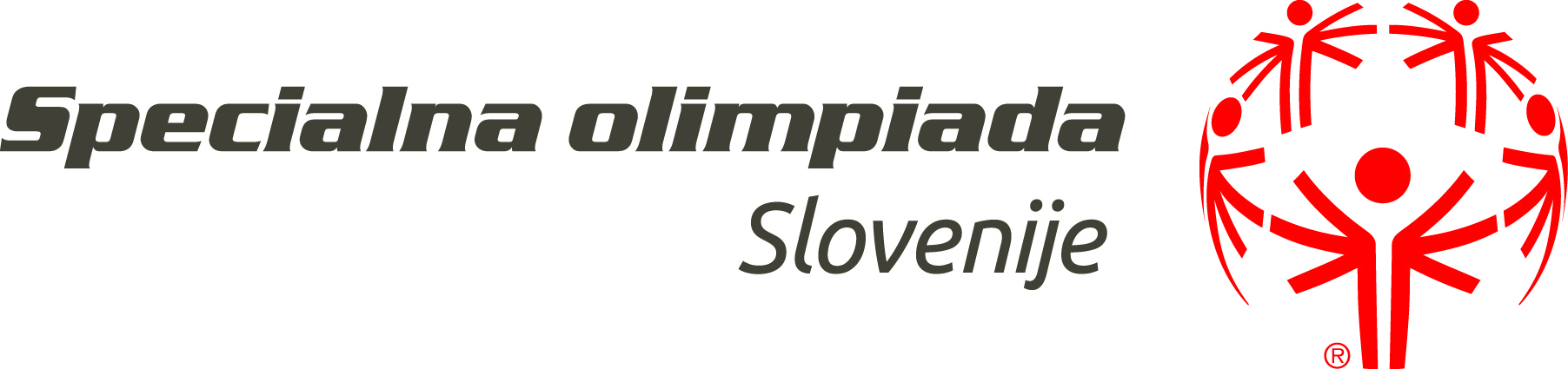 Zapisnik izredne seje Izvršnega odbora Društva specialna olimpiada Slovenije z dne 26. marec 2014 ob 10. uri v prostorih Zveze Sožitje, Samova 9, Ljubljana.Vabljeni:člani IO SOSpredsednik NO SOSZveza SožitjeZŠIS, POKPrisotni: prilogaPričetek seje: 10.10Zaključek seje: 11.40Zapisala: Urška KusturaDNEVNI RED:Potrditev finančnega poročila društva za leto 2013Poročilo o kaznivem dejanjuSprejem kriterijev za nastop slovenske ekipe na Poletnih svetovnih igrah, Los Angeles 2015RaznoAD 1Urška Kustura poda finančno poročilo za leto 2013. Tako prihodki kot odhodki so načrtovani. Prisotni opozorijo na sodelovanje z zavarovalnico Wienerstadtische, ki organizatorje tekmovanj SOS zavaruje odgovornosti. To se poudari tudi na OZ.Sklep: Finančno poročilo za leto 2013 je sprejeto in se predlaga v potrditev OZ.AD 2Urška Kustura poroča o zadnjem delu preiskave, ko je bila na NLB naslovljena zahteva za povračilo denarja. NLB nam je odgovorila, da so bili dvigi narejeni z originalno BA Maestro kartico. Na osnovi tega smo policiji poslali dopis o tem, kaj bodo glede na novo dejstvo še naredili v preiskavi ter NLB, da je del odgovornosti tudi na njih, ker nam tega podatka niso posredovali že prej. Oba dopisa sta bila posredovana 17.3., do dne pa še nismo dobili odgovora, zato se preiskava nadaljuje.Ljubomir Miličević doda, da smo zdaj skoraj spet na začetku, je pa potrebno vztrajati in pisati dopise, da se pride stvari do dna. Pajazit Cakiči pove, da ga zadeva resnično žalosti in da bi moral NO bolj sodelovati. Marijan Lačen, kot predsednik NO odgovarja, da je le-ta odigral svojo vlogo in da je IO redno obravnaval te zadeve. Hkrati sta predsednik in sekretarka naredila vse, da se je pritiskalo na potek preiskave. NO zadolži nov IO, da se operativno delo izvaja naprej, je pa dejstvo, da je bila skupna hramba kartice in PIN kode nerodnost. Pajazit Cakiči meni, da je treba za to nerodnost odgovarjati. Člani IO SOS menijo, da so to težke stvari in da naj novi IO nadaljuje v začrtani smeri. Sklep: Novi IO SOS spremlja poročila o kaznivem dejanju in nadaljuje v začrtani smeri.AD 3Ljubomir Miličević predstavi kriterije za nastop na poletnih svetovnih igrah v Los Angelesu, ki so jih člani prejeli po e-pošti. Vsi kriteriji ostajajo enaki, predlagana je le sprememba pri kriteriju, da se lahko tekmovalci večkrat udeležijo svetovnih iger. IO SOS razpravlja, kako naj bi bil le-ta oblikovan, da bi za športnike predstavljal čim večjo motivacijo. Tekmovalci, ki so se že udeležili poletnih svetovnih iger, lahko za udeležbo ponovno kandidirajo:- in če pri prijavi nimajo konkurence, se iger, če izpolnjujejo pogoje, lahko udeležijo.Če imajo konkurenco pri prijavi, imajo prednost pred konkurenti, če je od udeležbe njih na zadnjih svetovnih igrah poteklo več časa, kolikor so konkurenti vključeni v SOS (za vključitev šteje prvo uradno tekmovanje SOS);- in če pri prijavi nimajo konkurence, se iger, če izpolnjujejo pogoje, lahko udeležijo. Če imajo konkurenco pri prijavi, ima prednost tisti tekmovalec, ki še ni bil na poletnih svetovnih igrah;- v kolikor je od njihovega zadnjega nastopa na poletnih svetovnih igrah minilo vsaj osem let (najmanj od Šanghaja 2007).IO SOS se strinja s prvim, nekoliko korigiranim in razumljivejšim predlogom:Sklep 1: V kriterijih za nastop na svetovnih igrah se za večkratni nastop tekmovalcev predlaga naslednji kriterij: Tekmovalec, ki se je že udeležil poletnih svetovnih iger, lahko za igre ponovno kandidira pod enakimi pogoji, kot vsi ostali, v kolikor je od njegove udeležbe na poletnih svetovnih igrah preteklo več časa, kolikor so njegovi konkurenti (prijavljeni v istem športu) vključeni v SOS (šteje prvo uradno tekmovanje vsaj na regijskem nivoju).Sklep 2: Kriteriji za nastop na Poletnih svetovnih igrah, Los Angeles 2015 so sprejeti in se predlagajo v potrditev OZ. AD 4Urška Kustura pove, da je ravno včeraj prišla pobuda za predlaganje novih SOEE športnih svetovalcev in predlaga, da se Silvestra Polca predlaga za svetovalca bodisi v krpljanju bodisi v smučarskem teku.Sklep 1: IO SOS se strinja s predlogom, da se Silvestra Polca predlaga za SOEE športnega svetovalca bodisi v krpljanju bodisi v smučarskem teku.Urška Kustura predlaga, da je izmed dveh tekmovalcev, ki sta predvidena kot predstavnika tekmovalcev v novem IO SOS, predstavnik SOS-a v IO Zveze Sožitje Matej Žgavec.Sklep 2: IO SOS se strinja, da je predstavnik SOS-a v IO Zveze Sožitje Matej Žgavec. Predlog se poda v potrditev OZ.Urška Kustura pove, da je bil s strani članice Sožitje Mengeš naslovljeno vprašanje, ali morajo tekmovalci na državnih igrah res 3 dni bivati v Mariboru in da so bili nad višino kotizacije, v kolikor tekmovalec ne spi v kraju iger, ogorčeni. IO SOS meni, da mora kotizacija v višini 75%, v kolikor tekmovalec ne spi v kraju dogajanja, ostati, saj ima organizator tudi druge stroške v zvezi z organizacijo iger.Sklep 3: IO SOS potrjuje, da je kotizacija za tekmovalce, ki ne bivajo v kraju tekmovanja, 75-odstotna.Ljubomir Miličević						      Urška Kusturapredsednik SOS						      izvršna sekretarka SOS